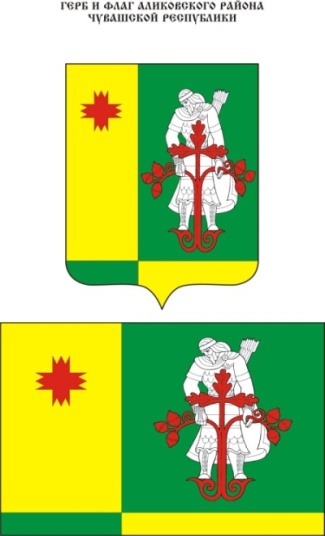 Муниципальная  газета Аликовского   района  Чувашской Республики  ________________________________________________________________Постановление администрации Аликовского района Чувашской Республики от 15.07.2021 г. №652 «О выводе из эксплуатации котельной и тепловых сетей»В соответствии с Федеральным законом от 06.10.2003 №131-ФЗ «Об общих принципах организации местного самоуправления в Российской Федерации», постановления Правительства Российской Федерации от 06.09.2012 №889 «О выводе в ремонт и из эксплуатации источников тепловой энергии и тепловых сетей», Федеральным законом от 27.07.2010 №190-ФЗ «О теплоснабжении», администрация Аликовского района Чувашской Республики п о с т а н о в л я е т: В связи вводом в эксплуатацию отдельно стоящей газовой блочно -модульной котельной в с. Аликово по ул. Гагарина, отсутствием потребителей, вывести из эксплуатации тепловые сети по ул.  60 лет Октября с. Аликово уч. 26 протяженностью 132,2 м в двухтрубном исчислении, по ул. Гагарина с. Аликово уч. 27, уч. 28, уч. 29, частично уч. 33, уч. 35, уч. 36, уч. 38, уч. 43, уч. 44 протяженностью 391,9 м в двухтрубном исчислении.В связи вводом в эксплуатацию газовой блочно - модульной котельной для теплоснабжения корпусов БУ ЧР «Аликовская центральная районная больница» Министерства здравоохранения Чувашской Республики, отсутствием потребителей:а) вывести из эксплуатации тепловые сети по ул.  Октябрьская с. Аликово протяженностью 1271,8 м в двухтрубном исчислении, по ул. Гагарина с. Аликово уч. 27, уч. 28, уч. 29, частично уч. 33, уч. 35, уч. 36, уч. 38, уч. 43, уч. 44 протяженностью 391,9 м в двухтрубном исчислении;б) вывести из эксплуатации Котельную «Аликовская ЦРБ» расположенную по адресу: Чувашская Республика, Аликовский район, с. Аликово, ул. Октябрьская, д.12.4. Разместить в информационно-телекоммуникационной сети «Интернет» на официальном сайте администрации Аликовского района.5. Настоящее постановление вступает в силу после его официального опубликования.Глава администрацииАликовского района                                                                                         А.Н. КуликовПостановление администрации Аликовского района Чувашской Республики от 15.07.2021 г. №653 «Об изменении вида разрешенного использования земельного участка»В соответствии со статьей 8 Земельного кодекса Российской Федерации от 25 октября 2001 г. № 136-ФЗ, статьей 39 Градостроительного кодекса Российской Федерации от 29 декабря 2004 г. № 190-ФЗ, администрация Аликовского района Чувашской Республики п о с т а н о в л я е т:   Изменить вид разрешенного использования земельного участка с кадастровым номером 21:07:000000:3396, расположенного по адресу: Чувашская Республика - Чувашия, р-н Аликовский, с/пос. Ефремкасинское, д. Нижние Татмыши, ул. Молодежная, общей площадью 10000 кв.м. с вида разрешенного использования «благоустройство территории» на вид разрешенного использования «отдых (рекреация)».Территориальная зона: Зона застройки индивидуальными жилыми домами (Ж1).Контроль за исполнением настоящего постановления возложить на отдел экономики, земельных и имущественных отношений администрации Аликовского района.Настоящее постановление подлежит официальному опубликованию и размещению на официальном сайте администрации Аликовского района.Глава администрацииАликовского района                                                                                         А.Н. КуликовПостановление администрации Аликовского района Чувашской Республики от 21.07.2021 г. №662 «О проведении торгов (открытого аукциона)»В соответствии со статьями 39.11 и 39.12 Земельного кодекса Российской Федерации администрация Аликовского района Чувашской Республики п о с т а н о в л я е т:1.	 Провести открытый аукцион на право заключения договора аренды земельного участка из земель населенных пунктов с кадастровым номером 21:07:142115:482; адрес (описание местоположения): Чувашская Республика–Чувашия, р-н Аликовский, с/пос. Аликовское; с. Аликово, ул. Молодежная, с видом разрешенного использования «для индивидуального жилищного строительства», общей площадью 1500 кв.м. Начальную цену предмета аукциона по продаже права на заключение договора аренды земельного участка определить на основании рыночной стоимости такого земельного участка, установленной в соответствии с Федеральным законом от 29 июля 1998 года N 135-ФЗ «Об оценочной деятельности в Российской Федерации»;2.	 Провести открытый аукцион на право заключения договора аренды земельного участка из земель населенных пунктов с кадастровым номером 21:07:142103:225; адрес (описание местоположения):Чувашская Республика–Чувашия, р-н Аликовский, с/пос. Аликовское, с. Аликово, ул. Гагарина; с видом разрешенного использования «обслуживание автотранспорта», общей площадью 354 кв.м. Начальную цену предмета аукциона по продаже права на заключение договора аренды земельного участка определить на основании рыночной стоимости такого земельного участка, установленной в соответствии с Федеральным законом от 29 июля 1998 года N 135-ФЗ «Об оценочной деятельности в Российской Федерации»;3.	 Провести открытый аукцион на право заключения договора аренды земельного участка из земель сельскохозяйственного назначения с кадастровым номером 21:07:171701:256; адрес (описание местоположения): Чувашская Республика–Чувашия, р-н Аликовский, с/пос. Крымзарайкинское; с видом разрешенного использования «сельскохозяйственное использование», общей площадью 37978 кв.м. Начальную цену предмета аукциона по продаже права на заключение договора аренды земельного участка определить на основании рыночной стоимости такого земельного участка, установленной в соответствии с Федеральным законом от 29 июля 1998 года N 135-ФЗ «Об оценочной деятельности в Российской Федерации»;4. Провести открытый аукцион на право заключения договора аренды земельного участка из земель сельскохозяйственного назначения с кадастровым номером 21:07:171701:255; адрес (описание местоположения):  Чувашская Республика–Чувашия, р-н Аликовский, с/пос. Крымзарайкинское, с видом разрешенного использования «сельскохозяйственное использование», общей площадью 60881 кв.м. Начальную цену предмета аукциона по продаже права на заключение договора аренды земельного участка определить на основании рыночной стоимости такого земельного участка, установленной в соответствии с Федеральным законом от 29 июля 1998 года N 135-ФЗ «Об оценочной деятельности в Российской Федерации»;5.	Провести открытый аукцион на право заключения договора аренды земельного участка из земель сельскохозяйственного назначения с кадастровым номером 21:07:090501:188; адрес (описание местоположения): местоположение установлено относительно ориентира, расположенного в границах участка. Почтовый адрес ориентира: Чувашская Республика–Чувашия, р-н Аликовский, с/пос. Раскильдинское, земельный участок расположен в северной части кадастрового квартала 21:07:090501; с видом разрешенного использования «для сельскохозяйственного производства», общей площадью 300357 кв.м. Начальную цену предмета аукциона по продаже права на заключение договора аренды земельного участка определить на основании рыночной стоимости такого земельного участка, установленной в соответствии с Федеральным законом от 29 июля 1998 года N 135-ФЗ «Об оценочной деятельности в Российской Федерации»;6. Провести открытый аукцион на право заключения договора аренды земельного участка из земель сельскохозяйственного назначения с кадастровым номером 21:07:090501:191; адрес (описание местоположения): местоположение установлено относительно ориентира, расположенного в границах участка. Почтовый адрес ориентира: Чувашская Республика–Чувашия, р-н Аликовский, с/пос. Раскильдинское, земельный участок расположен в центральной части кадастрового квартала 21:07:090501; с видом разрешенного использования «для сельскохозяйственного производства», общей площадью 443694 кв.м. Начальную цену предмета аукциона по продаже права на заключение договора аренды земельного участка определить на основании рыночной стоимости такого земельного участка, установленной в соответствии с Федеральным законом от 29 июля 1998 года N 135-ФЗ «Об оценочной деятельности в Российской Федерации»;7.	Провести открытый аукцион на право заключения договора аренды земельного участка из земель сельскохозяйственного назначения с кадастровым номером 21:07:081202:14; адрес (описание местоположения): местоположение установлено относительно ориентира, расположенного в границах участка. Почтовый адрес ориентира: Чувашская Республика–Чувашия, р-н Аликовский, с/пос. Таутовское; с видом разрешенного использования «для сельскохозяйственного производства», общей площадью 81025 кв.м. Начальную цену предмета аукциона по продаже права на заключение договора аренды земельного участка определить на основании рыночной стоимости такого земельного участка, установленной в соответствии с Федеральным законом от 29 июля 1998 года N 135-ФЗ «Об оценочной деятельности в Российской Федерации»;8.	Провести открытый аукцион на право заключения договора аренды земельного участка из земель сельскохозяйственного назначения с кадастровым номером 21:07:150901:144; адрес (описание местоположения): Чувашская Республика–Чувашия, р-н Аликовский, с/пос. Тенеевское; с видом разрешенного использования «ведение личного подсобного хозяйства на полевых участках», общей площадью 4934 кв.м. Начальную цену предмета аукциона по продаже права на заключение договора аренды земельного участка определить на основании рыночной стоимости такого земельного участка, установленной в соответствии с Федеральным законом от 29 июля 1998 года N 135-ФЗ «Об оценочной деятельности в Российской Федерации»;9. Провести открытый аукцион на право заключения договора аренды земельного участка из земель сельскохозяйственное использование с кадастровым номером 21:07:171701:126; адрес (описание местоположения): местоположение установлено относительно ориентира, расположенного в границах участка. Почтовый адрес ориентира: Чувашская Республика–Чувашия, р-н Аликовский, с/пос. Шумшевашское; с видом разрешенного использования «сельскохозяйственное использование», общей площадью 6232 кв.м. Начальную цену предмета аукциона по продаже права на заключение договора аренды земельного участка определить на основании рыночной стоимости такого земельного участка, установленной в соответствии с Федеральным законом от 29 июля 1998 года N1 135-ФЗ «Об оценочной деятельности в Российской Федерации»;10.	Провести открытый аукцион на право заключения договора аренды земельного участка из земель сельскохозяйственного назначения с кадастровым номером 21:07:241502:219; адрес (описание местоположения): Чувашская Республика–Чувашия, р-н Аликовский, с/пос. Яндобинское; с видом разрешенного использования «сельскохозяйственное использование», общей площадью 305453 кв.м. Начальную цену предмета аукциона по продаже права на заключение договора аренды земельного участка определить на основании рыночной стоимости такого земельного участка, установленной в соответствии с Федеральным законом от 29 и	юля 1998 года N 135-ФЗ  «Об оценочной деятельности в Российской Федерации»;11.	Провести открытый аукцион на право заключения договора аренды земельного участка из земель сельскохозяйственного назначения с кадастровым номером 21:07:000000:2909; адрес (описание местоположения): местоположение установлено относительно ориентира, расположенного в границах участка. Почтовый адрес ориентира: Чувашская Республика–Чувашия, р-н Аликовский, с/пос. Яндобинское; с видом разрешенного использования «сельскохозяйственное использование», общей площадью 23404 кв.м. Начальную цену предмета аукциона по продаже земельного участка определить на основании рыночной стоимости такого земельного участка, установленной в соответствии с Федеральным законом от 29 июля 1998 года N 135-ФЗ «Об оценочной деятельности в Российской Федерации»;12. Провести открытый аукцион по продаже земельного участка из земель сельскохозяйственного назначения с кадастровым номером 21:07:142125:71; адрес (описание местоположения): местоположение установлено относительно ориентира, расположенного на границах участка. Почтовый адрес ориентира: Чувашская Республика–Чувашия, р-н Аликовский, с/пос. Аликовское; с видом разрешенного использования «для ведения личного подсобного хозяйства», общей площадью 793 кв.м. Начальную цену предмета аукциона по продаже земельного участка определить на основании рыночной стоимости такого земельного участка, установленной в соответствии с Федеральным законом от 29 июля 1998 года N 135-ФЗ "Об оценочной деятельности в Российской Федерации";13.	Провести открытый аукцион по продаже земельного участка из земель сельскохозяйственного назначения с кадастровым номером 21:07:141103:39; адрес (описание местоположения): местоположение установлено относительно ориентира, расположенного на границах участка. Почтовый адрес ориентира: Чувашская Республика–Чувашия, р-н Аликовский, с/пос. Аликовское; с видом разрешенного использования «для ведения личного подсобного хозяйства», общей площадью 1969 кв.м. Начальную цену предмета аукциона по продаже земельного участка определить на основании рыночной стоимости такого земельного участка, установленной в соответствии с Федеральным законом от 29 июля 1998 года N 135-ФЗ "Об оценочной деятельности в Российской Федерации";14.	Провести открытый аукцион по продаже земельного участка из земель сельскохозяйственного назначения с кадастровым номером 21:07:000000:3353; адрес (описание местоположения): Чувашская Республика–Чувашия, р-н Аликовский, с/пос. Илгышевское; с видом разрешенного использования «сельскохозяйственное использование», общей площадью 23241 кв.м. Начальную цену предмета аукциона по продаже земельного участка определить на основании рыночной стоимости такого земельного участка, установленной в соответствии с Федеральным законом от 29 июля 1998 года N 135-ФЗ "Об оценочной деятельности в Российской Федерации";15.	Провести открытый аукцион по продаже земельного участка из земель сельскохозяйственного назначения с кадастровым номером 21:07:210202:149; адрес (описание местоположения): Чувашская Республика–Чувашия, р-н Аликовский, с/пос. Илгышевское; с видом разрешенного использования «ведение личного подсобного хозяйства на полевых участках», общей площадью 6034 кв.м. Начальную цену предмета аукциона по продаже земельного участка определить на основании рыночной стоимости такого земельного участка, установленной в соответствии с Федеральным законом от 29 июля 1998 года N 135-ФЗ "Об оценочной деятельности в Российской Федерации";16.	Провести открытый аукцион по продаже земельного участка из земель сельскохозяйственного назначения с кадастровым номером 21:07:170701:172; адрес (описание местоположения): Чувашская Республика–Чувашия, р-н Аликовский, с/пос. Крымзарайкинское; с видом разрешенного использования «сельскохозяйственное использование», общей площадью 16094 кв.м. Начальную цену предмета аукциона по продаже земельного участка определить на основании рыночной стоимости такого земельного участка, установленной в соответствии с Федеральным законом от 29 июля 1998 года N 135-ФЗ "Об оценочной деятельности в Российской Федерации";17.	Провести открытый аукцион по продаже земельного участка из земель населенных пунктов с кадастровым номером 21:07:190301:279; адрес (описание местоположения): Чувашская Республика–Чувашия, р-н Аликовский, с/пос. Питишевское, дер. Орбаши, ул. Нагорная; с видом разрешенного использования «ведение огородничества», общей площадью 393 кв.м. Начальную цену предмета аукциона по продаже земельного участка определить на основании рыночной стоимости такого земельного участка, установленной в соответствии с Федеральным законом от 29 июля 1998 года N 135-ФЗ "Об оценочной деятельности в Российской Федерации";18.	Провести открытый аукцион по продаже земельного участка из земель сельскохозяйственного назначения с кадастровым номером 21:07:081502:187; адрес (описание местоположения): Чувашская Республика–Чувашия, р-н Аликовский, с/пос. Таутовское; с видом разрешенного использования «свиноводство», общей площадью 15332 кв.м. Начальную цену предмета аукциона по продаже земельного участка определить на основании рыночной стоимости такого земельного участка, установленной в соответствии с Федеральным законом от 29 июля 1998 года N 135-ФЗ "Об оценочной деятельности в Российской Федерации";19.	Провести открытый аукцион по продаже земельного участка из земель сельскохозяйственного назначения с кадастровым номером 21:07:221702:55; адрес (описание местоположения): Чувашская Республика–Чувашия, р-н Аликовский, с/пос. Чувашско-Сорминское; с видом разрешенного использования «для ведения личного подсобного хозяйства», общей площадью 6551 кв.м. Начальную цену предмета аукциона по продаже земельного участка определить на основании рыночной стоимости такого земельного участка, установленной в соответствии с Федеральным законом от 29 июля 1998 года N 135-ФЗ "Об оценочной деятельности в Российской Федерации";20. Провести открытый аукцион по продаже земельного участка из земель сельскохозяйственного назначения с кадастровым номером 21:07:241601:413; адрес (описание местоположения): Чувашская Республика–Чувашия, р-н Аликовский, с/пос. Чувашско- Сорминское; с видом разрешенного использования «для сельскохозяйственного производства», общей площадью 860 кв.м. Начальную цену предмета аукциона по продаже земельного участка определить на основании рыночной стоимости такого земельного участка, установленной в соответствии с Федеральным законом от 29 июля 1998 года N 135-ФЗ "Об оценочной деятельности в Российской Федерации";21.	Провести открытый аукцион по продаже земельного участка из земель сельскохозяйственного назначения с кадастровым номером 21:07:231101:535; адрес (описание местоположения): Чувашская Республика–Чувашия, р-н Аликовский, с/пос. Чувашско- Сорминское; с видом разрешенного использования «сельскохозяйственное использование», общей площадью 112067 кв.м. Начальную цену предмета аукциона по продаже земельного участка определить на основании рыночной стоимости такого земельного участка, установленной в соответствии с Федеральным законом от 29 июля 1998 года N 135-ФЗ "Об оценочной деятельности в Российской Федерации";22.	Провести открытый аукцион по продаже земельного участка из земель сельскохозяйственного назначения с кадастровым номером 21:07:070902:249; адрес (описание местоположения): Чувашская Республика–Чувашия, р-н Аликовский, с/пос. Шумшевашское; с видом разрешенного использования «сельскохозяйственное использование», общей площадью 12105 кв.м. Начальную цену предмета аукциона по продаже земельного участка определить на основании рыночной стоимости такого земельного участка, установленной в соответствии с Федеральным законом от 29 июля 1998 года N 135-ФЗ "Об оценочной деятельности в Российской Федерации";23. Провести открытый аукцион по продаже земельного участка из земель сельскохозяйственного назначения с кадастровым номером 21:07:000000:3374; адрес (описание местоположения): Чувашская Республика–Чувашия, р-н Аликовский, с/пос. Шумшевашское; с видом разрешенного использования «сельскохозяйственное использование», общей площадью 555 кв.м. Начальную цену предмета аукциона по продаже земельного участка определить на основании рыночной стоимости такого земельного участка, установленной в соответствии с Федеральным законом от 29 июля 1998 года N 135-ФЗ "Об оценочной деятельности в Российской Федерации";24. Провести открытый аукцион по продаже земельного участка из земель сельскохозяйственного назначения с кадастровым номером 21:07:260101:225; адрес (описание местоположения): Чувашская Республика–Чувашия, р-н Аликовский, с/пос. Яндобинское; с видом разрешенного использования «ведение личного подсобного хозяйства на полевых участках», общей площадью 2824 кв.м. Начальную цену предмета аукциона по продаже земельного участка определить на основании рыночной стоимости такого земельного участка, установленной в соответствии с Федеральным законом от 29 июля 1998 года N 135-ФЗ "Об оценочной деятельности в Российской Федерации";25. Провести открытый аукцион по продаже земельного участка из земель сельскохозяйственного назначения с кадастровым номером 21:07:240503:295; адрес (описание местоположения): Чувашская Республика–Чувашия, р-н Аликовский, с/пос. Яндобинское; с видом разрешенного использования «сельскохозяйственное использование», общей площадью 3735 кв.м. Начальную цену предмета аукциона по продаже земельного участка определить на основании рыночной стоимости такого земельного участка, установленной в соответствии с Федеральным законом от 29 июля 1998 года N 135-ФЗ "Об оценочной деятельности в Российской Федерации".26.Утвердить:26.1.	Извещение о проведении открытого аукциона по продаже земельных участков и на право заключения договора аренды земельного участка согласно приложению №1 к настоящему постановлению. 26.2.	Форму заявки на участие в аукционе по продаже земельного участка и на право заключения договора аренды земельного участка согласно приложению №2 к настоящему постановлению;26.3.	Проект договора купли-продажи земельного участка и проект договора аренды земельного участка согласно приложению №3 к настоящему постановлению;26.4.	Утвердить аукционную комиссию по организации и проведении торгов (аукционов) по продаже и на право заключения договора аренды земельных участков гражданам и юридическим лицам в составе комиссии:  Председатель аукционной комиссии:Никитина Л.М. - первый заместитель главы администрации Аликовского района, начальник управления экономики, сельского хозяйства и экологии администрации Аликовского района;Заместитель председателя аукционной комиссии:Терентьева М.А. - начальник отдела экономики, земельных и имущественных отношений администрации Аликовского района;Секретарь аукционной комиссии: Яковлева Т.А – ведущий специалист-эксперт отдела экономики, земельных и имущественных отношений администрации Аликовского района;Члены аукционной комиссии:Майорова М.В. – заместитель начальника отдела экономики, земельных и имущественных отношений администрации Аликовского района;Прохоров А.И.– начальник отдела сельского хозяйства и экологии администрации Аликовского района; Яскова Л.Н. –  ведущий специалист-эксперт отдела строительства, ЖКХ, дорожного хозяйства, транспорта и связи администрации Аликовского района.27.	 Извещение, проект договора, форму заявки для проведения открытого аукциона по продаже и на право заключения договора аренды земельных участков разместить на официальном сайте http://torgi.gov.ru/ и в печатном издании администрации Аликовского района Чувашской Республики «Аликовский вестник».28.	 Контроль за исполнением настоящего постановления оставляю за собой.И. о. главы администрацииАликовского района                                                                                                   Л.М. НикитинаИзвещение о возможности предоставлении земельных участков в аренду или собственность без проведения торгов.  Администрация Аликовского района Чувашской Республики, в соответствии со п. 10 ст. 39.3, ст. 39.6 Земельного кодекса Российской Федерации, извещает заинтересованных лиц о возможности приобретения земельных участков в аренду или собственность.Лот 1. Земельный участок сроком аренды на 10 лет из земель населенных пунктов общей площадью 7795 кв.м.,с кадастровым номером 21:07:130503:242, местоположением: Чувашская Республика-Чувашия, Аликовский р-н, с/пос. Таутовское,дер. Малые Туваны, ул. Хирлеп, с видом разрешенного использования «для ведения личного подсобного хозяйства»;Лот 2. Земельный участок в собственность из земель населенных пунктов, общей площадью 4243 кв.м.,с кадастровым номером 21:07:200202:243, местоположением: Чувашская Республика-Чувашия, Аликовский р-н, с/пос. Питишевское, с. Устье, ул. Школьная, д. 68, с видом разрешенного использования «для ведения личного подсобного хозяйства»; Лот 3. Земельный участок в собственность из земель населенных пунктов, общей площадью 2369 кв.м.,с кадастровым номером 21:07:270401:450, местоположением: Чувашская Республика-Чувашия, Аликовский р-н, с/пос. Яндобинское, с. Яндоба, ул. Новая, с видом разрешенного использования «для ведения личного подсобного хозяйства»; Лот 4. Земельный участок в собственность из земель населенных пунктов, общей площадью 2701 кв.м.,с кадастровым номером 21:07:171203:58, местоположением: местоположение установлено относительно орентира, расположенного в границах участка. Почтовый адрес ориентира: Чувашская Республика-Чувашия, Аликовский р-н, с/пос. Крымзарайкинское, дер. Сормпось-Мочей, с видом разрешенного использования «для ведения личного подсобного хозяйства»;Лот 5. Земельный участок в собственность из земель населенных пунктов, общей площадью 1808 кв.м.,с кадастровым номером 21:07:142302:243, местоположением: Чувашская Республика-Чувашия, Аликовский р-н, с/пос. Аликовское, дер. Янгорас, с видом разрешенного использования «для ведения личного подсобного хозяйства»;Лот 6. Земельный участок в собственность из земель населенных пунктов, общей площадью 1912 кв.м.,с кадастровым номером 21:07:081502:186, местоположением: Чувашская Республика-Чувашия, Аликовский р-н, с/пос. Таутовское,дер. Хоравары, ул. Заветы Ильича, с видом разрешенного использования «для ведения личного подсобного хозяйства»;Лот 7. Земельный участок в собственность из земель населенных пунктов, общей площадью 2509 кв.м.,с кадастровым номером 21:07:220803:205, местоположением: Чувашская Республика-Чувашия, Аликовский р-н, с/пос. Чувашско- Сорминское, ул. Советская, с видом разрешенного использования «для ведения личного подсобного хозяйства»;Лот 8. Земельный участок в собственность из земель населенных пунктов, общей площадью 561 кв.м.,с кадастровым номером 21:07:280104:237, местоположением: Чувашская Республика-Чувашия, Аликовский р-н, с/пос. Ефремкасинское, с. Асакасы, ул. Родина, с видом разрешенного использования «для индивидуального жилищного строительства»;Заинтересованные лица в предоставлении в аренду или собственность вышеуказанных земельных участков, в течение тридцати дней с момента опубликования настоящего извещения вправе подавать заявления о намерении участвовать в аукционе по предоставлению земельных участков в аренду или собственность.Способ подачи заявлений:Заявление подается заинтересованным лицом лично или через представителя в виде бумажного документа. Лица, подающие заявление о намерении участвовать в аукционе по продаже вышеуказанных земельных участков, предъявляют документ, удостоверяющий личность заявителя, а в случае обращения представителя физического лица - документ, подтверждающий полномочия представителя заявителя, в соответствии с законодательством Российской Федерации.Для ознакомления со схемой расположения земельных участков, предоставляемые в аренду или собственность необходимо обратиться с 8-00 до 12-00 часов , каждый день по адресу: Чувашская Республика, Аликовский р-н, с. Аликово, ул. Октябрьская, 21, каб.3.(Отдел экономики, земельных и имущественных отношений), телефон 8(83535)22068, выходные дни: суббота, воскресенье.Форма заявления опубликована на официальном сайте http://torgi.gov.ru/  и на официальном сайте администрации Аликовского района Чувашской Республики http://alikov.cap.ru/.Дата и время начала приема заявлений:03.08.2021 с 8 час 00 мин.Дата и время окончания приема заявлений:02.09.2021 до 17 час 00 мин.Дата подведения итогов: 03.09.2021 г. в 10.00 часов.Утвержден постановлением администрации Аликовского районаот 21.07.2021 года № 662ИЗВЕЩЕНИЕ О ПРОВЕДЕНИИ ОТКРЫТОГО АУКЦИОНА ПО ПРОДАЖЕ ЗЕМЕЛЬНЫХ УЧАСТКОВ И НА ПРАВО ЗАКЛЮЧЕНИЯ ДОГОВОРОВ АРЕНДЫ ЗЕМЕЛЬНЫХ УЧАСТКОВ     Администрация Аликовского района Чувашской Республики сообщает о проведении открытого аукциона по продаже земельных участков и на право заключения договоров аренды земельных участков.Организатор аукциона (Продавец) – Администрация Аликовского района Чувашской Республики, 429250, Чувашская Республика, Аликовский район, с. Аликово, ул. Октябрьская, д. 21 , телефон (83535) 22-2-74, факс (83535) 22-2-74.Форма проведения торгов – аукцион, открытый по составу участников и форме подачи предложений по цене.Уполномоченный орган и реквизиты решения о проведении аукциона: Администрация Аликовского района Чувашской Республики Чувашская Республика - Чувашия, Аликовский р-н, Аликовское с/п, постановление администрации Аликовского района Чувашской Республики от 21.07.2021 года № 662 «О проведении торгов (открытого аукциона)».Место, дата, и время проведения аукциона: дата проведения аукциона 06 сентября 2021 года, время проведения аукциона –10 час. 00 мин., (время московское) по адресу: 429250, Чувашская Республика, Аликовский район, с. Аликово, ул. Октябрьская, д. 21, 2 этаж, актовый зал. Регистрация участников аукциона будет проводиться 06 сентября 2021 г. с 09 час. 00 мин. по 09 час. 50 мин. по адресу: Чувашская Республика, Аликовский район, с. Аликово, ул. Октябрьская, д. 21, 2 этаж, актовый зал.Порядок проведения аукциона: Аукцион проводится в соответствии со статьями 39.11 и 39.12 Земельного кодекса РФ.Предмет торгов:Характеристика объекта права на заключение договора аренды земельных участков: ЛОТ №1: земельный участок из земель населенных пунктов с кадастровым номером 21:07:142115:482; адрес (описание местоположения): Чувашская Республика–Чувашия, р-н Аликовский, с/пос. Аликовское, с. Аликово, ул. Молодежная; с видом разрешенного использования «для индивидуального жилищного строительства», общей площадь 1500 кв.м.Начальная цена на право заключения договора аренды земельного участка –8052 (Восемь тысяч пятьдесят два ) рубля 16 копеек.Шаг аукциона –241 (Двести сорок один) рубля 56 копеек (3% от начальной цены земельного участка).Размер задатка – 8052 (Восемь тысяч пятьдесят два ) рубля 16 копеек.(100 % от начальной цены земельного участка).Срок аренды – 20 лет         Обременений и обременений по земельному участку не имеется.  Допустимые параметры разрешенного строительства объекта капитального строительства:-	предельные размеры земельных участков (минимальные и (или) максимальные) установлены в Правиле землепользования и застройки Аликовского сельского поселения Аликовского района Чувашской Республики.-	максимальный процент застройки - 80 %.Предельные размеры земельного участка (мин.), га – мин. 0,1Минимальные отступы до границ смежного земельного участка, м – 1. Технические условия подключения (технологического присоединения) объекта капитального строительства к сетям инженерно-технического обеспечения: Электроснабжение:Электроснабжение объекта капитального строительства возможно к сетям филиала «Чувашэнерго «ПАО МРСК Волги» от существующей ЛЭП-0,4 кВ, если мощность не будет превышать 15 кВт. Присоединение большей мощности будет рассматриваться в индивидуальном порядке. Плата за подключение (техническое присоединение) - 550 рублей.Для осуществления технологического присоединения собственнику объекта (земельного участка) необходимо подать заявку на технологическое присоединение в филиал «Чувашэнерго «ПАО МРСК Волги», заключить и исполнить договор в соответствии с «Правилами технологического присоединения…» утвержденными Постановлением правительства РФ от 27.12.2004 г. № 861.Газоснабжение:Газоснабжение объекта капитального строительства возможно к сетям газораспределения филиала АО «Газпромгазораспределение Чебоксары» Впгт Вурнары от существующего уличного газопровода мощностью до 0,03 МПа. Плата за подключение (техническое присоединение) – 34378,74 рублей.Для осуществления технологического присоединения собственнику объекта (земельного участка) необходимо подать заявку на технологическое присоединение в филиала АО «Газпромгазораспределение Чебоксары» Впгт Вурнары, заключить и исполнить договор в соответствии с «Правилами технологического присоединения…» утвержденными Постановлением правительства РФ от 27.12.2004 г. № 861.ЛОТ №2: земельный участок из земель населенных пунктов с кадастровым номером 21:07:142103:225; адрес (описание местоположения): Чувашская Республика–Чувашия, р-н Аликовский, с/пос. Аликовское, с. Аликово, ул. Гагарина; с видом разрешенного использования «обслуживание автотранспорта», общей площадью 354 кв.м.Начальная цена на право заключения договора аренды земельного участка –8078 (Восемь тысяч семьдесят восемь) рублей 56 коп.Шаг аукциона –242 (Двести сорок два) рубля 36 копеек (3% от начальной цены земельного участка).Размер задатка –8078 (Восемь тысяч семьдесят восемь) рублей 56 коп. (100 % от начальной цены земельного участка).Срок аренды – 18 месяцев    Обременение (ограничение) прав: Площадью. -114 кв.м., ограничения прав на земельный участок, предусмотренные статьями 56, 56.1 Земельного кодекса Российской Федерации; реквизиты документа-основания: кАРТА (ПЛАН) xml-файл от 27.04.2015 № 21/401/15-3168 выдан: МП "БТИ Канашского района"; Содержание ограничения (обременения): В охранных зонах запрещается осуществлять любые действия, которые могут нарушить безопасную работу объектов электросетевого хозяйства, в том числе привести к их повреждению или уничтожению, и (или) повлечь причинение вреда жизни, здоровью граждан и имуществу физических или юридических лиц, а также повлечь нанесение экологического ущерба и возникновение пожаров, в том числе: а) набрасывать на провода и опоры воздушных линий электропередачи посторонние предметы, а также подниматься на опоры воздушных линий электропередачи; б) размещать любые объекты и предметы (материалы) в пределах созданных в соответствии с требованиями нормативно-технических документов проходов и подъездов для доступа к объектам электросетевого хозяйства, а также проводить любые работы и возводить сооружения, которые могут препятствовать доступу к объектам электросетевого хозяйства, без создания необходимых для такого доступа проходов и подъездов; в) находиться в пределах огороженной территории и помещениях распределительных устройств и подстанций, открывать двери и люки распределительных устройств и подстанций, производить переключения и подключения в электрических сетях (указанное требование не распространяется на работников, занятых выполнением разрешенных в установленном порядке работ), разводить огонь в пределах охранных зон вводных и распределительных устройств, подстанций, воздушных линий электропередачи, а также в охранных зонах кабельных линий электропередачи; г) размещать свалки; д) производить работы ударными механизмами, сбрасывать тяжести массой свыше 5 тонн, производить сброс и слив едких и коррозионных веществ и горюче-смазочных материалов (в охранных зонах подземных кабельных линий электропередачи); Реестровый номер границы: 21.07.2.55  ограничения прав на земельный участок, предусмотренные ст.56,56.1 Земельного участка Российской Федерации., срок действия с 02.09.2016 года.;Площадью 293 кв.м., вид ограничения (обременения): ограничения прав на земельный участок, предусмотренные статьями 56, 56.1 Земельного кодекса Российской Федерации; реквизиты документа-основания: текстовое и графическое описание местоположения зоны санитарной охраны III пояса водозаборной скважины от 10.10.2017 № б/н выдан: ООО "НПП "Мередиан"; Содержание ограничения (обременения): На основании ст.51 Федерального закона «О санитарно-эпидемиологическом благополучии населения» от 30.03.1999 г. №52-ФЗ, в соответствии с разделом 2 СанПиН 2.2.1/2.1.1.1200-03 «Санитарно-защитные зоны и санитарная классификация предприятий, сооружений и иных объектов», устанавливается размер СЗЗ от границы территории предприятия следующим образом: граница третьего пояса ЗСО составляет 230 м от устья скважины. На территории второго и третьего поясов ЗСО запрещается: - размещение кладбищ, скотомогильников, полей ассенизации, полей фильтрации, силосных ям,животноводческих предприятий и других объектов, обуславливающих микробное загрязнение подземных вод; - применение ядохимикатов и удобрений; - размещение складов горюче-смазочных материалов, ядозимикатов и минеральных удобрений, накопителей промстоков, шламохранилищ и других объектов, которые могут вызвать химическое загрязнение источника водоснабжения; - загрязнеине территории нечистотами, мусором, навозом, промышленными отходами; - рубка леса главного пользования и реконструкции;; Реестровый номер границы: 21.07.2.98 Допустимые параметры разрешенного строительства объекта капитального строительства:-	предельные размеры земельных участков (минимальные и (или) максимальные) установлены в Правиле землепользования и застройки Аликовского сельского поселения Аликовского района Чувашской Республики.-	максимальный процент застройки - 80 %.Предельные размеры земельного участка (мин.), га – мин. 0,1Минимальные отступы до границ смежного земельного участка, м – 1. Технические условия подключения (технологического присоединения) объекта капитального строительства к сетям инженерно-технического обеспечения: Электроснабжение:Электроснабжение объекта капитального строительства возможно к сетям филиала «Чувашэнерго «ПАО МРСК Волги» от существующей ЛЭП-0,4 кВ, если мощность не будет превышать 15 кВт. Присоединение большей мощности будет рассматриваться в индивидуальном порядке. Плата за подключение (техническое присоединение) - 550 рублей.Для осуществления технологического присоединения собственнику объекта (земельного участка) необходимо подать заявку на технологическое присоединение в филиал «Чувашэнерго «ПАО МРСК Волги», заключить и исполнить договор в соответствии с «Правилами технологического присоединения…» утвержденными Постановлением правительства РФ от 27.12.2004 г. № 861.Газоснабжение:Газоснабжение объекта капитального строительства возможно к сетям газораспределения филиала АО «Газпромгазораспределение Чебоксары» Впгт Вурнары от существующего уличного газопровода мощностью до 0,03 МПа. Плата за подключение (техническое присоединение) – 34378,74 рублей.Для осуществления технологического присоединения собственнику объекта (земельного участка) необходимо подать заявку на технологическое присоединение в филиала АО «Газпромгазораспределение Чебоксары» Впгт Вурнары, заключить и исполнить договор в соответствии с «Правилами технологического присоединения…» утвержденными Постановлением правительства РФ от 27.12.2004 г. № 861.ЛОТ №3: земельный участок из земель сельскохозяйственного назначения с кадастровым номером 21:07:171701:256; (описание местоположение):  Чувашская Республика–Чувашия,            р-н Аликовский, с/пос. Крымзарайкинское; с видом разрешенного использования «сельскохозяйственное использование», общей площадью 37978 кв.м.Начальная цена на право заключения договора аренды земельного участка –1381 (Одна тысяча триста восемьдесят один) рубль 96 коп.Шаг аукциона 41(Сорок один) рубль 45 копеек (3% от начальной цены земельного участка).Размер задатка –1381 (Одна тысяча триста восемьдесят один) рубль 96 коп.. (100 % от начальной цены земельного участка).Срок аренды – 25 лет.         Обременений и ограничений прав-не имеется.  ЛОТ №4: земельный участок из земель сельскохозяйственного назначения с кадастровым номером 21:07:171701:255; (описание местоположение): Чувашская Республика–Чувашия, р-н Аликовский, с/пос. Крымзарайкинское; с видом разрешенного использования «сельскохозяйственное использование», общей площадью 60881 кв.м.Начальная цена на право заключения договора аренды земельного участка –1957 (Одна тысяча девятьсот пятьдесят семь) рублей 89 коп.Шаг аукциона 58 (Пятьдесят восемь) рублей 74 копеек (3% от начальной цены земельного участка).Размер задатка –1957 (Одна тысяча девятьсот пятьдесят семь) рублей 89 коп. (100 % от начальной цены земельного участка).Срок аренды – 25 лет.Обременений и ограничений прав-не имеется.   ЛОТ №5: земельный участок из земель сельскохозяйственного назначения с кадастровым номером 21:07:090501:188; адрес (описание местоположения): местоположение установлено относительно ориентира, расположенного в границах участка Почтовый адрес ориентира: Чувашская Республика–Чувашия, р-н Аликовский, с/пос. Раскильдинское, участок расположен в северной части кадастрового квартала 21:07:090501, с видом разрешенного использования «для сельскохозяйственного производства», общей площадью 300357 кв.м.Начальная цена на право заключения договора аренды земельного участка –11173 (Одиннадцать тысяч сто семьдесят три) рубля 47 коп.Шаг аукциона 335 (Триста тридцать пять) рублей 20 копеек (3% от начальной цены земельного участка).Размер задатка –11173 (Одиннадцать тысяч сто семьдесят три) рубля 47 коп. (100 % от начальной цены земельного участка).Срок аренды – 25 лет.         Обременений и ограничений прав-не имеется.ЛОТ №6:  земельный участок из земель сельскохозяйственного назначения с кадастровым номером 21:07:090501:191; адрес (описание местоположения): местоположение установлено относительно ориентира, расположенного в границах участка Почтовый адрес ориентира: Чувашская Республика–Чувашия, р-н Аликовский, с/пос. Раскильдинское, участок расположен в центральной части кадастрового квартала 21:07:090501, с видом разрешенного использования «для сельскохозяйственного производства», общей площадью 443694 кв.м.Начальная цена на право заключения договора аренды земельного участка –16505 (Шестнадцать тысяч пятьсот пять) рублей 70 коп.Шаг аукциона- 495 (Четыреста девяносто пять) рублей 17 копеек (3% от начальной цены земельного участка).Размер задатка –16505 (Шестнадцать тысяч пятьсот пять) рублей 70 коп.. (100 % от начальной цены земельного участка).Срок аренды – 25 лет.        Обременение и ограничение прав: Площадью-11951 кв.м.,ограничения прав на земельный участок, предусмотренные статьями 56, 56.1 Земельного кодекса Российской Федерации; реквизиты документа-основания: КАРТА (ПЛАН) от 18.07.2013 № 21/401/13-5526 выдан: Филиал ФГУП РостехинвентаризацияФедеральное БТИ по Чувашской Республике; Содержание ограничения (обременения): В охранных зонах запрещается осуществлять любые действия, которые могут нарушить безопасную работу объектов электросетевого хозяйства, в том числе привести к их повреждению или уничтожению, и (или) повлечь причинение вреда жизни, здоровью граждан и имуществу физических или юридических лиц, а также повлечь нанесение экологического ущерба и возникновение пожаров, в том числе: а) набрасывать на провода и опоры воздушных линий электропередачи посторонние предметы, а также подниматься на опоры воздушных линий электропередачи; б) размещать любые объекты и предметы (материалы) в пределах созданных в соответствии с требованиями нормативно-технических документов проходов и подъездов для доступа к объектам электросетевого хозяйства, а также проводить любые работы и возводить сооружения, которые могут препятствовать доступу к объектам электросетевого хозяйства, без создания необходимых для такого доступа проходов и подъездов; в) находиться в пределах огороженной территории и помещениях распределительных устройств и подстанций, открывать двери и люки распределительных устройств и подстанций, производить переключения и подключения в электрических сетях (указанное требование не распространяется на работников, занятых выполнением разрешенных в установленном порядке работ), разводить огонь в пределах охранных зон вводных и распределительных устройств, подстанций, воздушных линий электропередачи, а также в охранных зонах кабельных линий электропередачи; г) размещать свалки; д) производить работы ударными механизмами, сбрасывать тяжести массой свыше 5 тонн, производить сброс и слив едких и коррозионных веществ и горюче-смазочных материалов (в охранных зонах подземных кабельных линий электропередачи).; Реестровый номер границы: 21.07.2.3 ЛОТ №7: земельный участок из земель сельскохозяйственного назначения с кадастровым номером 21:07:081202:14; адрес (описание местоположения):местоположение установлено относительно ориентира, расположенного в границах участка. Почтовый адрес ориентира: Чувашская Республика–Чувашия, р-н Аликовский, с/пос. Таутовское, с видом разрешенного использования «для сельскохозяйственного производства», общей площадью 81025 кв.м.Начальная цена на право заключения договора аренды земельного участка –3631 (Три тысячи шестьсот тридцать один) рубль 54 коп.Шаг аукциона- 108 (Сто восемь) рублей 95 копеек (3% от начальной цены земельного участка).Размер задатка –3631 (Три тысячи шестьсот тридцать один) рубль 54 коп. (100 % от начальной цены земельного участка).Срок аренды – 10 лет.         Обременений и ограничений прав -не имеется.ЛОТ №8: земельный участок из земель сельскохозяйственного назначения с кадастровым номером 21:07:150901:144; адрес (описание местоположения): Чувашская Республика–Чувашия, р-н Аликовский, с/пос. Тенеевское; с видом разрешенного использования «ведение личного подсобного хозяйства на полевых участках», общей площадью 4934 кв.м.Начальная цена на право заключения договора аренды земельного участка –534 (Пятьсот тридцать четыре) рубля 31 коп.Шаг аукциона- 16 (Шестнадцать) рублей 03 копеек (3% от начальной цены земельного участка).Размер задатка –534 (Пятьсот тридцать четыре) рубля 31 коп. (100 % от начальной цены земельного участка).Срок аренды – 15 лет.       Обременение и ограничение: ограничение прав на земельный участок, предусмотренные статьями 56, 56.1 Земельного кодекса Российской Федерации; срок действия: c 29.07.2020.Территориальная зона:21:07-6.18.ЛОТ № 9: земельный участок из земель сельскохозяйственного назначения с кадастровым номером 21:07:171701:126; адрес (описание местоположения): местоположение установлено относительно ориентира, расположенного в границах участка. Почтовый адрес ориентира: Чувашская Республика–Чувашия, р-н Аликовский, с/пос. Шумшевашское; с видом разрешенного использования «сельскохозяйственное использование», общей площадью 6232 кв.м.Начальная цена на право заключения договора аренды земельного участка- 674 (Шестьсот семьдесят четыре) рубля 87 копеек.Шаг аукциона – 20 (Двадцать) рублей 24 копеек (3% от начальной цены земельного участка).Размер задатка -674 (Шестьсот семьдесят четыре) рубля 87 копеек. (100 % от начальной цены земельного участка).Срок аренды – 20 лет.    Обременение и ограничение прав:Площадью-121 кв.м, ограничения прав на земельный участок, предусмотренные статьями 56, 56.1 Земельного кодекса Российской Федерации; реквизиты документа-основания: распоряжение от 07.11.2013 № 662-р выдан: Кабинет Министров Чувашской Республики; Содержание ограничения (обременения): Ограничения в использовании согласно "Правилам охраны газораспределительных сетей", утвержденных постановлением Правительства Российской Федерации от 20.11.2000 г. № 878; Реестровый номер границы: 21.07.2.35;Площадью -490кв.м., ограничения прав на земельный участок, предусмотренные статьями 56, 56.1 Земельного кодекса Российской Федерации; реквизиты документа-основания: доверенность от 27.06.2012 № 3Д-1130 выдан: Нотариус нотариального округа:город Чебоксары ЧР Мясникова В.Р.; Содержание ограничения (обременения): Ширина охранной зоны по обе стороны линии электропередачи от крайних проводов -10 м. Ограничения: правила установления охранных зон объектов электросетевого хозяйства и особых условий использования земельных участков, расположенных в границах таких зон (утв.постановлением Правительства РФ от 24 февраля 2009 г. №160); Реестровый номер границы: 21.07.2.18;Площадью-46 кв.м., ограничения прав на земельный участок, предусмотренные статьями 56, 56.1 Земельного кодекса Российской Федерации; реквизиты документа-основания: распоряжение от 06.05.2020 № 425-р выдан: Кабинет министров ЧР; приложение к распоряжению №425-р от 06.05.2020 от 06.05.2020 № 24 выдан: Кабинет министров ЧР; описание местоположения границ от 06.06.2019 № б/н; Содержание ограничения (обременения): Отнесен к зонам с особыми условиями использования территории- охранным зонам газораспределительных сетей(категория опасных производственных объектов).Режим использования установлен статьями 3,14-16 правил охраны газораспределительных сетей , утвержденным Постановлением Правительства РФ от 20 ноября 2000 г. N 878 "Об утверждении Правил охраны газораспределительных сетей". Согласно статьи 14 на земельные участки, входящие в охранные зоны газораспределительных сетей в целях предупреждения их повреждения или нарушения условий их нормальной эксплуатации налагаются ограничения (обременения) : а) строить объекты жилищно-гражданского и производственного назначения; б) сносить и реконструировать мосты, коллекторы, автомобильные и железные дороги с расположенными на них газораспределительными сетями без предварительного выноса этих газопроводов по согласованию с эксплуатационными организациями; в) разрушать берегоукрепительные сооружения, водопропускные устройства, земляные и иные сооружения, предохраняющие газораспределительные сети от разрушений; г) перемещать, повреждать, засыпать и уничтожать опознавательные знаки, контрольно-измерительные пункты и другие устройства газораспределительных сетей; д) устраивать свалки и склады, разливать растворы кислот, солей, щелочей и других химически активных веществ; е) огораживать и перегораживать охранные зоны, препятствовать доступу персонала эксплуатирующих организаций, проведению обслуживания и устранению повреждений газораспределительных сетей; ж) разводить огонь и размещать источники огня; з) рыть погреба, копать и обрабатывать почву сельскохозяйственными и мелиоративными орудиями и механизмами на глубину более 0,3 метра; и) открывать калитки и двери газорегуляторных пунктов, станций катодной и дренажной защиты, люки подземных колодцев, включать или отключать электроснабжение средств связи, освещения и систем телемеханики; к) набрасывать, приставлять и привязывать к опорам и надземным газопроводам, ограждениям и зданиям газораспределительных сетей посторонние предметы, лестницы, влезать на них; л) самовольно подключаться к газораспределительным сетям. Согласно статьи 23. Лица, имеющие намерение производить работы в охранной зоне газораспределительной сети, обязаны не менее чем за 3 рабочих дня до начала работ пригласить представителя эксплуатационной организации газораспределительной сети на место производства работ. Эксплуатационная организация обязана обеспечить своевременную явку своего представителя к месту производства работ для указания трассы газопровода и осуществления контроля за соблюдением мер по обеспечению сохранности газораспределительной сети. ; Реестровый номер границы: 21:07-6.303; Вид объекта реестра границ: Зона с особыми условиями использования территории; Вид зоны по документу: Охранная зона газораспределительной сети – производственнотехнологический комплекс: газопровод высокого давления д. Ишпарайкино Аликовского района, газопровод низкого давления д. Ишпарайкино; Тип зоны: Охранная зона инженерных коммуникаций; Номер: Зона 1 ЛОТ № 10: земельный участок из земель сельскохозяйственного назначения с кадастровым номером 21:07:241502:219; адрес (описание местоположения): Чувашская Республика–Чувашия, р-н Аликовский, с/пос. Яндобинское; с видом разрешенного использования «сельскохозяйственное использование», общей площадью 305453 кв.м.Начальная цена на право заключения договора аренды земельного участка-- 11363 (Одиннадцать тысяч триста шестьдесят три) рубля 04 копеек.Шаг аукциона – 340 (Триста сорок) рублей 89 копеек (3% от начальной цены земельного участка).Размер задатка – 11363 (Одиннадцать тысяч триста шестьдесят три) рубля 04 копеек. (100 % от начальной цены земельного участка).Срок аренды- 20 лет.     Обременение и ограничение прав: ограничения прав на земельный участок, предусмотренные статьями 56, 56.1 Земельного кодекса Российской Федерации; срок действия: c 22.04.2020г. Территориальные зоны: зона 21:07:-6.4 площадью 2928 кв.м,  зона 21:07:-6.16 площадью 348 кв.м., зона 21:07:-6.35 площадью 5860 кв.м.ЛОТ № 11: земельный участок из земель сельскохозяйственного назначения с кадастровым номером 21:07:000000:2909; адрес (описание местоположения):местоположение установлено относительно ориентира, расположенного в границах участка Чувашская Республика–Чувашия, р-н Аликовский, с/пос. Яндобинское; с видом разрешенного использования «сельскохозяйственное использование», общей площадью 23404 кв.м.Начальная цена на право заключения договора аренды земельного участка- 1252 (Одна тысяча двести пятьдесят два) рубля 77 копеек.Шаг аукциона – 37 (Тридцать семь) рублей 58 копеек (3% от начальной цены земельного участка).Размер задатка –1252 (Одна тысяча двести пятьдесят два) рубля 77 копеек. (100 % от начальной цены земельного участка).Срок аренды- 20 лет.     Обременение и ограничение прав: ограничения прав на земельный участок, предусмотренные статьями 56, 56.1 Земельного кодекса Российской Федерации; Содержание ограничения (обременения): В охранных зонах запрещается осуществлять любые действия, которые могут нарушить безопасную работу объектов электросетевого хозяйства, в том числе привести к их повреждению или уничтожению, и (или) повлечь причинение вреда жизни, здоровью граждан и имуществу физических или юридических лиц, а также повлечь нанесение экологического ущерба и возникновение пожаров, в том числе: а) набрасывать на провода и опоры воздушных линий электропередачи посторонние предметы, а также подниматься на опоры воздушных линий электропередачи; б) размещать любые объекты и предметы (материалы) в пределах созданных в соответствии с требованиями нормативно-технических документов проходов и подъездов для доступа к объектам электросетевого хозяйства, а также проводить любые работы и возводить сооружения, которые могут препятствовать доступу к объектам электросетевого хозяйства, без создания необходимых для такого доступа проходов и подъездов; в) находиться в пределах огороженной территории и помещениях распределительных устройств и подстанций, открывать двери и люки распределительных устройств и подстанций, производить переключения и подключения в электрических сетях (указанное требование не распространяется на работников, занятых выполнением разрешенных в установленном порядке работ), разводить огонь в пределах охранных зон вводных и распределительных устройств, подстанций, воздушных линий электропередачи, а также в охранных зонах кабельных линий электропередачи; г) размещать свалки; д) производить работы ударными механизмами, сбрасывать тяжести массой свыше 5 тонн, производить сброс и слив едких и коррозионных веществ и горюче-смазочных материалов (в охранных зонах подземных кабельных линий электропередачи); Реестровый номер границы: 21.07.2.25  Характеристика объекта права на заключение договора купли-продажи земельного участка:ЛОТ № 12: земельный участок из земель сельскохозяйственного назначения с кадастровым номером 21:07:142125:71; адрес (описание местоположения): местоположение установлено относительно ориентира, расположенного в границах участка. Почтовый адрес ориентира: Чувашская Республика–Чувашия, р-н Аликовский, с/пос. Аликовское; с видом разрешенного использования «для ведения личного подсобного хозяйства», общей площадью 793 кв.м.Начальная цена продажи земельного участка- 850 (Восемьсот пятьдесят) рублей 00 копеек.Шаг аукциона – 25 (Двадцать пять) рублей 50 копеек (3% от начальной цены земельного участка).Размер задатка –850 (Восемьсот пятьдесят) рублей 00 копеек..(100 % от начальной цены земельного участка).     Обременений и ограничений прав -не имеется.ЛОТ № 13: земельный участок из земель сельскохозяйственного назначения с кадастровым номером 21:07:141103:39; адрес (описание местоположения): местоположение установлено относительно ориентира, расположенного в границах участка. Почтовый адрес ориентира: Чувашская Республика–Чувашия, р-н Аликовский, с/пос. Аликовское; с видом разрешенного использования «для ведения личного подсобного хозяйства» общей площадью 1969 кв.м.Начальная цена продажи земельного участка- 2110 (Две тысячи сто десять) рублей 00 копеек.Шаг аукциона – 63 (Шестьдесят три) рубля 30 копеек (3% от начальной цены земельного участка).Размер задатка –2110 (Две тысячи сто десять) рублей 00 копеек.(100 % от начальной цены земельного участка).     Обременений и ограничений прав -не имеется. ЛОТ № 14: земельный участок из земель сельскохозяйственного назначения с кадастровым номером 21:07:000000:3353; адрес (описание местоположения): Чувашская Республика–Чувашия, р-н Аликовский, с/пос. Илгышевское; с видом разрешенного использования «сельскохозяйственное использование» общей площадью 23241 кв.м.Начальная цена продажи земельного участка- 12320 (Двенадцать тысяч триста двадцать) рублей 00 копеек.Шаг аукциона – 369 (Триста шестьдесят девять) рублей 60 копеек (3% от начальной цены земельного участка).Размер задатка –12320 (Двенадцать тысяч триста двадцать) рублей 00 копеек..(100 % от начальной цены земельного участка).       Обременений и ограничений прав -не имеется.ЛОТ № 15: земельный участок из земель сельскохозяйственного назначения с кадастровым номером 21:07:210202:149; адрес (описание местоположения): Чувашская Республика–Чувашия, р-н Аликовский, с/пос. Илгышевское; с видом разрешенного использования «ведение личного подсобного хозяйства на плевых участках» общей площадью 6034 кв.м.Начальная цена продажи земельного участка- 5910 (Пять тысяч девятьсот десять) рублей 00 копеек.Шаг аукциона –177 (Сто семьдесят семь) рублей 30 копеек (3% от начальной цены земельного участка).Размер задатка –5910 (Пять тысяч девятьсот десять) рублей 00 копеек.(100 % от начальной цены земельного участка).     Обременений и ограничений прав -не имеется. ЛОТ № 16: земельный участок из земель сельскохозяйственного назначения с кадастровым номером 21:07:170701:172; адрес (описание местоположения): Чувашская Республика–Чувашия, р-н Аликовский, с/пос. Крымзарайкинское; с видом разрешенного использования «сельскохозяйственное использование» общей площадью 16094 кв.м.Начальная цена продажи земельного участка-8550 (Восемь тысяч пятьсот пятьдесят) рублей 00 копеек.Шаг аукциона –256 (Двести пятьдесят шесть) рублей 50 копеек (3% от начальной цены земельного участка).Размер задатка –8550 (Восемь тысяч пятьсот пятьдесят) рублей 00 копеек..(100 % от начальной цены земельного участка).      Обременение и ограничение: ограничения прав на земельный участок, предусмотренные статьями 56, 56.1 Земельного кодекса Российской Федерации., срок действия 12.03.2021 года. Территориальная зона 21:07-6.17 площадью 1276 кв.м..     ЛОТ № 17: земельный участок из земель населенных пунктов с кадастровым номером 21:07:190301:279; адрес (описание местоположения): Чувашская Республика–Чувашия, р-н Аликовский, с/пос. Питишевское, дер. Орбаши, ул. Нагорная; с видом разрешенного использования «ведение огородничества» общей площадью 393 кв.м.Начальная цена продажи земельного участка- 6050 (Шесть тысяч пятьдесят) рублей 00 копеек.Шаг аукциона –181 (Сто восемьдесят один) рубль 50 копеек (3% от начальной цены земельного участка).Размер задатка –6050 (Шесть тысяч пятьдесят) рублей 00 копеек.(100 % от начальной цены земельного участка).     Обременений и ограничений прав -не имеется. ЛОТ № 18: земельный участок из земель сельскохозяйственного назначения с кадастровым номером 21:07:081502:187; адрес (описание местоположения):  Чувашская Республика–Чувашия, р-н Аликовский, с/пос. Таутовское; с видом разрешенного использования «свиноводство», общей площадью 15332 кв.мНачальная цена продажи земельного участка – 8140 (Восемь тысяч сто сорок) рублей 00 коп.Шаг аукциона –244 (Двести сорок четыре) рубля 20 копеек (3% от начальной цены земельного участка).Размер задатка –8140 (Восемь тысяч сто сорок) рублей 00 коп. (100 % от начальной цены земельного участка).          Обременений и ограничений не имеется.  ЛОТ №19: земельный участок из земель сельскохозяйственного назначения с кадастровым номером 21:07:221702:55; адрес (описание местоположения): Чувашская Республика–Чувашия, р-н Аликовский, с/пос. Чувашско- Сорминское; с видом разрешенного использования «для ведения личного подсобного хозяйства», общей площадью 6551 кв.мНачальная цена продажи земельного участка – 7020 (Семь тысяч двадцать) рублей 00 копеек.Шаг аукциона – 210 (Двести десять) рублей 60 копеек (3% от начальной цены земельного участка).Размер задатка – 7020 (Семь тысяч двадцать) рублей 00 копеек. (100 % от начальной цены земельного участка).        Обременений и ограничений не имеется. ЛОТ №20: земельный участок из земель сельскохозяйственного назначения с кадастровым номером 21:07:241601:413; адрес (описание местоположения): Чувашская Республика–Чувашия, р-н Аликовский, с/пос. Чувашско- Сорминское с видом разрешенного использования «для сельскохозяйственного производства», общей площадью 860 кв.мНачальная цена продажи земельного участка  –920 (Девятьсот двадцать) рублей 00 копеек.Шаг аукциона – 27 (Двадцать семь) рублей 60 копеек (3% от начальной цены земельного участка).Размер задатка – 920 (Девятьсот двадцать) рублей 00 копеек. (100 % от начальной цены земельного участка). Обременений и ограничений прав -не имеется. ЛОТ № 21: земельный участок из земель сельскохозяйственного назначения с кадастровым номером 21:07:231101:535; (описание местоположение): Чувашская Республика–Чувашия, р-н Аликовский, с/пос. Чувашско- Сорминское, с видом разрешенного использования «сельскохозяйственное использование», общей площадью 112067 кв.м.Начальная цена продажи земельного участка –55630 (Пятьдесят пять тысяч шестьсот тридцать) рублей 00 копеек.Шаг аукциона –1668 (Одна тысяча шестьсот шестьдесят восемь) рублей 90 копеек (3% от начальной цены земельного участка).Размер задатка.-55630 (Пятьдесят пять тысяч шестьсот тридцать) рублей 00 копеек.(100 % от начальной цены земельного участка).     Обременение и ограничение прав: ограничение прав на земельный участок, предусмотренные статьями 56, 56.1 Земельного кодекса Российской Федерации; срок действия c 08.04.2021. Территориальная зона: площадью 731 кв.м.,                     зона 21:07-6.33. ЛОТ №22: земельный участок из земель сельскохозяйственного назначения с кадастровым номером 21:07:070902:249; адрес (описание местоположения): Чувашская Республика–Чувашия, р-н Аликовский, с/пос. Шумшевашское; с видом разрешенного использования «сельскохозяйственное использование», общей площадью 12105 кв.м.Начальная цена продажи земельного участка –6430 (Шесть тысяч четыреста тридцать) рублей 00 копеек.Шаг аукциона –192 (Сто девяносто два) рубля 90 копеек (3% от начальной цены земельного участка).Размер задатка – 6430 (Шесть тысяч четыреста тридцать) рублей 00 копеек.(100 % от начальной цены земельного участка).Ограничение и обременение: прав -не имеется.ЛОТ №23: земельный участок из земель сельскохозяйственного назначения с кадастровым номером 21:07:000000:3374; адрес (описание местоположения): Чувашская Республика–Чувашия, р-н Аликовский, с/пос. Шумшевашское; с видом разрешенного использования «сельскохозяйственное использование», общей площадью 555 кв.м.Начальная цена продажи земельного участка –540 (Пятьсот сорок) рублей 00 копеек.Шаг аукциона –16 (Шестнадцать) рублей 20 копеек (3% от начальной цены земельного участка).Размер задатка – 540 (Пятьсот сорок) рублей 00 копеек.(100 % от начальной цены земельного участка).Ограничений и обременений  прав -не имеется.ЛОТ №24: земельный участок из земель сельскохозяйственного назначения с кадастровым номером 21:07:260101:225; адрес (описание местоположения): Чувашская Республика–Чувашия, р-н Аликовский, с/пос. Яндобинское; с видом разрешенного использования «ведение личного подсобного хозяйства на  полевых участках», общей площадью 2824 кв.м.Начальная цена продажи земельного участка –3030 (Три тысячи тридцать) рублей 00 копеек.Шаг аукциона –90 (Девяносто) рублей 90 копеек (3% от начальной цены земельного участка).Размер задатка – 3030 (Три тысячи тридцать) рублей 00 копеек.(100 % от начальной цены земельного участка).Обременение и ограничение прав: ограничение прав на земельный участок, предусмотренные статьями 56, 56.1 Земельного кодекса Российской Федерации; срок действия c 08.04.2021. Территориальная зона: площадью 200 кв.м.,            зона 21:07-6.35. ЛОТ №25: земельный участок из земель сельскохозяйственного назначения с кадастровым номером 21:07:240503:295; адрес (описание местоположения): Чувашская Республика–Чувашия, р-н Аликовский, с/пос. Яндобинское; с видом разрешенного использования «сельскохозяйственное использование», общей площадью 3735 кв.м.Начальная цена продажи земельного участка –1980 (Одна тысяча девятьсот восемьдесят) рублей 00 копеек.Шаг аукциона –59 (Пятьдесят девять) рублей 40 копеек (3% от начальной цены земельного участка).Размер задатка – 1980 (Одна тысяча девятьсот восемьдесят) рублей 00 копеек.(100 % от начальной цены земельного участка).Обременение и ограничение прав: ограничение прав на земельный участок, предусмотренные статьями 56, 56.1 Земельного кодекса Российской Федерации; срок действия c 08.04.2021. Территориальная зона: площадью 957 кв.м.,            зона 21:07-6.35. УФК по Чувашской Республике (Администрация Аликовского района), ИНН 2102001180, КПП 210201001, р/с 03232643976050001500 л/с 05153000430, Банк получателя: Отделение - НБ Чувашской Респ. Банка России// УФК по Чувашской Республики  г. Чебоксары, БИК 019706900, КБК 0, ОКТМО 97605405., к/с  40102810945370000084.Дата и время начала приема заявок с прилагаемыми документами: с 29 июля 2021 года 08 час 00 мин.Дата и время окончания приема заявок с прилагаемыми документами:30 августа 2021 года до 17 час 00 мин. Поступление задатка на расчетный счет Организатора торгов: не позднее 17  час. 00 мин 30 августа 2021 годаПрием заявок с 8-00 до 17-00 часов ежедневно, кроме выходных и праздничных дней, обед с 12-00 до 13-00 часов.Рассмотрение заявок о допуске к участию в аукционе состоится 31 августа 2021 года в 10 час. 00 мин. по московскому времени, по адресу: 429250, Чувашская Республика, Аликовский район, с. Аликово, ул. Октябрьская, д. 21, 2 этаж, актовый зал.Адрес места приема заявок с прилагаемыми документами: Администрация Аликовского района Чувашской Республики, адрес: 429250, Чувашская Республика, Аликовский район, с. Аликово, ул. Октябрьская, д. 21, каб. 48, 51. Контактный телефон: (883535) 22-0-68, 22-068Форма заявки опубликована на официальном сайте http://torgi.gov.ru/  и в печатном издании администрации Аликовского района Чувашской Республики “Аликовский вестник».Перечень документов, представляемых претендентами для участия в аукционе:1. Заявка на участие в аукционе по установленной в извещении форме, согласно приложению к извещению с указанием банковских реквизитов счета для возврата задатка (2 экз.).. Копии документов, удостоверяющих личность заявителя - для физических лиц (оригинал и ксерокопия). 3. Надлежащим образом заверенный перевод на русский язык документов о государственной регистрации юридического лица в соответствии с законодательством иностранного государства в случае, если заявителем является иностранное юридическое лицо. 4. Документы, подтверждающие внесение задатка (оригинал).В случае подачи заявки представителем претендента предъявляется надлежащим образом оформленная доверенность.Выписка из единого государственного реестра юридических лиц – для юридических лиц или выписка из единого государственного реестра индивидуальных предпринимателей – для индивидуальных предпринимателей может быть представлена претендентом по собственной инициативе.Заявка и опись документов представляются в двух экземплярах. Все листы заявки на участие в аукционе должны быть прошиты, пронумерованы (иметь сквозную нумерацию) и скреплены на последнем листе - на обороте листа подписаны участником аукциона или лицом, уполномоченным таким участником аукциона на основании доверенности.
         Заявитель не допускается к участию в аукционе в следующих случаях:1.Непредставление необходимых для участия в аукционе документов или представление недостоверных сведений.2.  Не поступление задатка на дату рассмотрения заявок на участие в аукционе.3. Подача заявки на участие в аукционе лицом, которое в соответствии с Земельным Кодексом и другими федеральными законами не имеет права быть участником конкретного аукциона, покупателем земельного участка.4. Наличие сведений о заявителе, об учредителях (участниках), о членах коллегиальных исполнительных органов заявителя, лицах, исполняющих функции единоличного исполнительного органа заявителя, являющегося юридическим лицом в реестре недобросовестных участников аукциона.Один заявитель вправе подать только одну заявку на участие в аукционе.Заявка на участие в аукционе, поступившая по истечении срока приема заявок, возвращается заявителю в день ее поступления.Заявитель имеет право отозвать принятую организатором аукциона заявку до дня окончания срока приема заявок, уведомив об этом в письменном виде организатора аукциона. Организатор аукциона возвращает внесенный задаток заявителю в течение трех рабочих дней со дня поступления уведомления об отзыве заявки. В случае отзыва заявки заявителем позднее дня окончания срока приема заявок задаток возвращается в порядке, установленном для участников аукциона.К участию в торгах допускаются физические и юридические лица, подавшие заявки установленной формы не позднее указанного срока и предоставившие документы, при условии поступления сумм задатков на указанный в извещении расчетный счет.  Заявитель становится участником аукциона с даты подписания организатором аукциона протокола рассмотрения заявок. Обязанность доказать своё право на участие в аукционе лежит на заявителе.Заявителям, признанным участниками аукциона, и заявителям, не допущенным к участию в аукционе, организатор аукциона направляет уведомление о принятых в отношении них решениях не позднее дня, следующего после дня подписания протокола рассмотрения заявок. Организатор аукциона в течение трех рабочих дней со дня оформления протокола рассмотрения заявок на участие в аукционе возвращает внесенный задаток заявителю, не допущенному к участию в аукционе.Порядок определения победителя: победителем аукциона признается участник аукциона, предложивший наибольшую цену за земельный участок. Результаты аукциона оформляются протоколом. Дата, время и место для подписания протокола рассмотрения заявок на участие в открытом  аукционе : 6 сентября 2021 года в 14-00 часов. Администрация Аликовского района Чувашской Республики, адрес: 429250, Чувашская Республика, Аликовский район, с. Аликово,                         ул. Октябрьская, д. 21. Контактный телефон: (883535) 22-068Организатор аукциона в течение трех рабочих дней со дня подписания протокола о результатах аукциона возвращает задаток лицам, участвовавшим в аукционе, но не победившим в нем.Аукцион признается несостоявшимся:В случае, если в аукционе участвовал только один участник или при проведении аукциона не присутствовал ни один из участников аукциона, либо в случае, если после троекратного объявления предложения о начальной цене предмета аукциона не поступило ни одного предложения о цене предмета аукциона, которое предусматривало бы более высокую цену предмета аукциона;В случае, если на основании результатов рассмотрения заявок на участие в аукционе принято решение об отказе в допуске к участию в аукционе всех заявителей или о допуске к участию в аукционе и признании участником аукциона только одного заявителя.Порядок заключения договора купли-продажи и договора аренды земельного участка: Победителю аукциона или единственному принявшему участие в аукционе его участнику направляется три экземпляра подписанного проекта договора купли-продажи или договора аренды в десятидневный срок со дня составления протокола о результатах аукциона. При этом договор купли-продажи земельного участка  или договора аренды заключается по цене, предложенной победителем аукциона, или в случае заключения указанного договора с единственным принявшим участие в аукционе его участником по начальной цене предмета аукциона. Не допускается заключение указанных договоров ранее чем через десять дней со дня размещения информации о результатах аукциона на официальном сайте Российской Федерации в сети «Интернет».В случае, если аукцион признан несостоявшимся и только один заявитель признан участником аукциона, либо подана только одна заявка на участие в аукционе и единственная заявка на участие в аукционе и заявитель, подавший указанную заявку, соответствуют всем требованиям и указанным в извещении о проведении аукциона условиям аукциона, организатор аукциона в течении десяти дней со дня подписания протокола рассмотрения заявок на участие в аукционе обязан направить заявителю три экземпляра подписанного проекта договора купли продажи земельного участка или проекта договора аренды земельного участка. При этом договор купли-продажи земельного участка или договор аренды заключается по начальной цене предмета аукциона. Задаток, внесенный лицом, признанным победителем аукциона, задаток, внесенный иным лицом, с которым договор купли - продажи земельного участка или договор аренды заключается в соответствии с выше перечисленным порядком, засчитывается в оплату приобретаемого земельного участка. Задатки, внесенные этими лицами, не заключившими в установленном порядке договора купли-продажи земельного участка или договор аренды вследствие уклонения от заключения указанных договоров, не возвращаются.Победитель аукциона; лицо, подавшее единственную заявку на участие в аукционе и признанное участником аукциона; заявитель, признанный единственным участником аукциона, или единственный принявший участие в аукционе его участник в течении тридцати дней со дня направления им проекта договора купли-продажи земельного участка или договора аренды должны подписать его и представить в уполномоченный орган. Сведения о лицах, которые уклонились от заключения договора купли-продажи или договора аренды земельного участка включаются в реестр недобросовестных участников аукциона.Если договор купли-продажи земельного участка или договор аренды земельного участка  в течение тридцати дней  со дня направления победителю аукциона проектов указанных договоров не были им подписаны и представлены в уполномоченный орган, организатор аукциона предлагает заключить указанные договоры иному участнику аукциона, который сделал предпоследнее предложение о цене предмета аукциона, по цене, предложенной победителем аукциона.В случае, если в течение тридцати дней со дня направления участнику аукциона, который сделал предпоследнее предложение о цене предмета аукциона, проекта договора купли-продажи или договора аренды земельного участка этот участник не представил в уполномоченный орган подписанные им договоры, организатор аукциона вправе объявить о проведении повторного аукциона или распорядится земельным участком иным образом в соответствии с Земельным Кодексом.Осмотр земельного участка на местности производится претендентами с 29 июля 2021 года по 30 августа 2021 года в любое время самостоятельно, для этого им предоставляется необходимая информация. Условия и сроки платежа победителем: оплата осуществляется единовременно в течение 10 дней с момента подписания договора купли-продажи или договора аренды земельного участка Приложением к извещению о проведении аукциона является проект договора купли-продажи  земельного  участка и проект договора аренды. С проектом договора купли-продажи земельного участка и договора аренды земельного участка можно ознакомиться на официальном сайте http://torgi.gov.ru/ и в печатном издании администрации Аликовского района Чувашской Республики “Аликовский вестник».Все вопросы, касающееся проведения аукциона, не нашедшие отражения в настоящем информационном сообщении, регулируются законодательством Российской Федерации.Приложение 1.Организатору аукциона: в Администрацию Аликовского района Чувашской РеспубликиЗАЯВКА №_____на участие в аукционе на право заключения договора аренды земельного участка, лот  № (для юридических лиц, индивидуальных предпринимателей, физических лиц)заполняется претендентом (его полномочным представителем)Наименование претендента:в лице                                                                                                                            	                                 , действующего на основанииСведения о претенденте:Для физического лицаДокумент, удостоверяющий личность:	серия 	№	, выдан " ______	"	    (кем выдан)Место жительстваТелефон                                                                                        Факс	ИндексДля юридического лица, индивидуального предпринимателяОГРН                                                                                                                           ИНН/КПП  Место нахождения претендента (адрес):Телефон                                                                                         Факс                                                       ИндексБанковские реквизиты претендента для возврата денежных средств: расчетный (лицевой) счет    №                                                            в  Описание объекта, выставленного на аукцион:(указываются местонахождение земельного участка, его площадь, адрес, номер кадастрового учета)Вносимая для участия в аукционе сумма задатка:                                                                                                                                                     (цифрами)                                                                                                                                                                                                                    (прописью)Прошу включить в состав претендентов для участия в открытом аукционе по продаже земельного участка, указанного выше и обязуюсь:Соблюдать условия аукциона, предусмотренные Земельным кодексом РФ, а также указанные в информационном извещении о проведении аукциона, которые мне понятны, каких-либо неясностей, вопросов не имеется.В случае признания победителем аукциона, обязуюсь подписать протокол, договор аренды земельного участка в срок и с условиями, содержащимися в информационном  извещении о проведении аукциона, а также не позднее _____________ дней внести полностью на расчетный счет (указанный в договоре) сумму денежных средств, определенную по итогам аукциона.Заявляю, что претензий по качеству и состоянию к предмету аукциона сейчас и впоследствии иметь не буду.К заявке прилагается подписанная Претендентом опись представленных документов.Подпись претендента (его полномочного представителя)________________________Дата "____"______________________20___г.Заявка принята организатором (его полномочным представителем)"	"	20	г.     в 	ч.	мин.         регистрационный номер ______________подпись уполномоченного лица, принявшего заявку	Организатору аукциона: в Администрацию Аликовского района Чувашской РеспубликиЗАЯВКА №_____на участие в аукционе по продаже земельного участка, лот  № (для юридических лиц, индивидуальных предпринимателей, физических лиц)заполняется претендентом (его полномочным представителем)Наименование претендента:в лице                                                                                                                            	                                  действующего на основанииСведения о претенденте:Для физического лицаДокумент, удостоверяющий личность:	серия 	№	, выдан " ______	"	    (кем выдан)Место жительстваТелефон                                                                                        Факс	ИндексДля юридического лица, индивидуального предпринимателяОГРН                                                                                                                           ИНН/КПП  Место нахождения претендента (адрес):Телефон                                                                                         Факс                                                       ИндексБанковские реквизиты претендента для возврата денежных средств: расчетный (лицевой) счет    №                                                            в  Описание объекта, выставленного на аукцион:(указываются местонахождение земельного участка, его площадь, адрес, номер кадастрового учета)Вносимая для участия в аукционе сумма задатка:                                                                                                                                                     (цифрами)                                                                                                                                                                                                                    (прописью)Прошу включить в состав претендентов для участия в открытом аукционе по продаже земельного участка, указанного выше и обязуюсь:Соблюдать условия аукциона, предусмотренные Земельным кодексом РФ, а также указанные в информационном извещении о проведении аукциона, которые мне понятны, каких-либо неясностей, вопросов не имеется.В случае признания победителем аукциона, обязуюсь подписать протокол, договор купли-продажи земельного участка в срок и с условиями, содержащимися в информационном  извещении о проведении аукциона, а также не позднее _____________ дней внести полностью на расчетный счет (указанный в договоре) сумму денежных средств, определенную по итогам аукциона.Заявляю, что претензий по качеству и состоянию к предмету аукциона сейчас и впоследствии иметь не буду.К заявке прилагается подписанная Претендентом опись представленных документов.Подпись претендента (его полномочного представителя)________________________Дата "____"______________________20___г.Заявка принята организатором (его полномочным представителем)"	"	20	г.     в 	ч.	мин.         регистрационный номер ______________подпись уполномоченного лица, принявшего заявку	ДОГОВОР КУПЛИ – ПРОДАЖИ ЗЕМЕЛЬНОГО УЧАСТКА № ___  с. Аликово                                                                    «____» _____________ 2017 года         Администрация Аликовского  района Чувашской Республики  в лице главы администрации Аликовского района Чувашской Республики _________________________, действующего на основании Устава, именуемый в дальнейшем «Продавец», и ________________, именуемый в дальнейшем "Покупатель", и именуемые в дальнейшем "Стороны",  заключили настоящий договор о нижеследующем:1. Предмет Договора1.1.Продавец продал, а Покупатель принял и оплатил по цене и на условиях настоящего Договора земельный участок из категории «_______________________» с кадастровым номером _____________________, местоположение: ___________________, вид разрешенного использования: _______________, общей площадью ____ кв.м.2. Плата по Договору2.1.Цена Участка составляет  ______ (__________________) руб. __ коп.2.2.Покупатель оплачивает цену Участка (пункт 2.1 Договора) в течение 10 календарных  дней с момента подписания настоящего Договора.2.3.Оплата производится в рублях. Сумма платежа, за вычетом расходов Продавца на  продажу  Участка  в  порядке  и  по нормам, установленным  Правительством Российской Федерации, перечисляется на счет: 40101810900000010005 в УФК  по ЧР  (Администрация Аликовского района), р/с 40101810900000010005, ИНН 2102001180, КПП 210201001 Банк получателя: Отделение- НБ Чувашской Респ. г. Чебоксары, код  993 114 06025 10 0000 430.  3. Права и обязанности Сторон3.1.Продавец обязуется:3.1.1.Предоставить Покупателю сведения, необходимые для исполнения условий, установленных Договором.3.2.Покупатель обязуется:3.2.1.Оплатить цену Участка в сроки и в порядке,  установленном разделом 2 Договора.3.2.2.Выполнять требования, вытекающие из установленных в  соответствии с законодательством Российской Федерации ограничений прав на Участок и сервитутов.3.2.3.Предоставлять информацию о состоянии Участка по запросам  соответствующих органов государственной власти и органов местного  самоуправления, создавать необходимые условия для контроля за   надлежащим выполнением условий Договора и установленного порядка использования Участка, а также обеспечивать доступ и проход на Участок их представителей.3.2.4.С момента подписания Договора и до момента регистрации права  собственности на Участок не отчуждать в собственность третьих лиц принадлежащее ему недвижимое имущество, находящееся на Участке.3.2.5.За свой счет обеспечить государственную регистрацию права  собственности на Участок и представить копии документов о государственной регистрации Продавцу.4. Ответственность Сторон 4.1.Покупатель несет ответственность перед третьими лицами за последствия отчуждения недвижимого имущества, принадлежащего ему на праве собственности и находящегося на Участке, с момента подачи заявки  на  приватизацию  Участка  до  государственной регистрации права собственности на Участок.4.2.Стороны несут ответственность за невыполнение либо ненадлежащее  выполнение  условий  Договора   в   соответствии   с законодательством Российской Федерации.4.3.За нарушение срока внесения платежа,  указанного в пункте 2.2. Договора, Покупатель выплачивает Продавцу пени из расчета  1/300 ставки рефинансирования Центрального банка РФ от  цены  Участка  за  каждый  календарный  день  просрочки.  Пени перечисляются в порядке, предусмотренном в п. 2.4. Договора, для оплаты цены Участка.5. Особые условия5.1.Изменение указанного в пункте 1.1 Договора целевого назначения земель допускается в порядке, предусмотренном законодательством Российской Федерации.5.2.Все изменения и дополнения к Договору действительны, если они совершены  в  письменной  форме  и  подписаны  уполномоченными лицами.5.3.Договор составлен в трех экземплярах, имеющих одинаковую юридическую силу. Первый экземпляр находится у Продавца. Второй экземпляр  находится у Покупателя. Третий экземпляр     находится в органе, осуществляющем государственную регистрацию прав на недвижимое имущество и сделок с ним.  5.4.Приложением к Договору является кадастровый паспорт земельного участка, удостоверенный органом, осуществляющим деятельность по ведению государственного земельного кадастра.5.5.Обязательство по передаче земельного участка считается  выполненным без составления передаточного акта.6. Реквизиты сторонПродавец: Администрация Аликовского района Чувашской Республики. ИНН 2102001180, КПП 210201001, БИК 049706001, Юридический адрес: 429250, Чувашская Республика, Аликовский район, с. Аликово,                                           ул. Октябрьская, д.21.Глава администрации Аликовского района Чувашской Республики               _______________/_______________/ М.П.Покупатель: ________________________________________М.П.         _________________________________/__________________/ПРОЕКТ ДОГОВОРА АРЕНДЫ ЗЕМЕЛЬНОГО УЧАСТКАДОГОВОРаренду земельного участка с. Аликово                                                                                            «____» ______________  г.Администрация Аликовского района Чувашской Республики, именуемая далее Арендодатель, в лице главы администрации  __________________, действующего на основании Устава, с одной стороны, и ________________________________, именуемый далее Арендатор, с другой стороны, именуемые в дальнейшем Стороны, заключили настоящий договор о нижеследующем. I.  ПРЕДМЕТ  ДОГОВОРА.1.1. Арендодатель предоставляет Арендатору во временное владение и пользование земельный участок из земель населённых пунктов, с кадастровым номером ___________________, площадью _____ кв.м., местоположение: Чувашская Республика, ______________________________________________, для  __________________________________________________________ (далее - Участок).1.2. Границы Участка определены в кадастровом плане земельного участка, который прилагается к договору и является его неотъемлемой частью.   1.3. Передача Участка оформляется актом приема-передачи, который приобщается к настоящему договору и является его неотъемлемой частью (приложение № 1). II.  СРОК  ДОГОВОРА.2.1. Настоящий договор заключен на ___ лет с ________________ г. до _______________ г.2.2. Настоящий договор вступает в силу с даты его государственной регистрации в Управление Федеральной службы государственной регистрации, кадастра и картографии по Чувашской Республике. Условия настоящего договора распространяются на отношения, возникшие между сторонами с даты подписания акта приема-передачи Участка.III. ПРАВА И ОБЯЗАННОСТИ СТОРОН.3.1. Арендодатель имеет право:3.1.1. На беспрепятственный доступ на территорию Участка с целью его осмотра на предмет соблюдения условий договора. 3.1.2. Требовать от Арендатора устранения выявленных Арендодателем нарушений условий договора. 3.1.3. Требовать в одностороннем порядке досрочного расторжения настоящего договора при невыполнении Арендатором условий договора, при использовании Участка не по целевому назначению, а также в случаях, предусмотренных действующим законодательством.3.1.4. Требовать в случае неоднократной либо длительной задержки (более двух месяцев подряд) внесения арендной платы за два месяца вперед. 3.1.5. Требовать от Арендатора возмещения убытков, причиненных ухудшением качества Участка и экологической обстановки в результате хозяйственной деятельности Арендатора, а также по другим основаниям, предусмотренным действующим законодательством.3.2. Арендодатель обязан:3.2.1. Передать Участок Арендатору по акту приема-передачи.  3.2.2. Выполнять в полном объеме все условия настоящего договора.3.3. Арендатор имеет право:3.3.1. Использовать Участок на условиях, установленных настоящим договором и в соответствии с действующим законодательством.3.3.2. По истечении срока действия договора в преимущественном порядке перед другими лицами заключить договор аренды на новый срок на согласованных Сторонами условиях по письменному обращению Арендатора, представленному Арендодателю не позднее, чем за три месяца до истечения срока действия настоящего договора.3.3.3. Передавать Участок в субаренду в пределах срока действия договора, а также передавать свои права и обязанности по настоящему договору третьему лицу, только с письменного согласия Арендодателя.3.4. Арендатор обязан:3.4.1. Выполнять в полном объеме все условия настоящего договора.3.4.2. Своевременно уплачивать Арендодателю арендную плату в размере и порядке, предусмотренном настоящим договором. По требованию Арендодателя представлять подлинники платежных документов.3.4.3. В месячный срок с даты подписания настоящего договора зарегистрировать его в Управление Федеральной службы государственной регистрации, кадастра и картографии по Чувашской Республике, один экземпляр договора с отметкой о государственной регистрации представить в администрацию Аликовского района. Нести все расходы, связанные с государственной регистрацией договора аренды и дополнительных соглашений к нему.3.4.4. Использовать Участок в соответствии с целевым назначением и разрешенным видом использования.  3.4.5. Обеспечивать представителям Арендодателя, а также представителям государственных и муниципальных органов контроля за использованием и охраной земель, беспрепятственный доступ на Участок по их требованию. 3.4.6. Письменно сообщить Арендодателю не позднее, чем за три месяца о предстоящем освобождении Участка, как в связи с окончанием срока действия договора, так и при досрочном освобождении, рассчитаться по всем предусмотренным договором платежам и сдать Участок Арендодателю по акту в удовлетворительном состоянии.           3.4.7. Не допускать действий, приводящих к ухудшению качественных характеристик Участка, экологической обстановки на Участке и прилегающих к нему территорий, а также выполнять работы по благоустройству территории.3.4.8. Возместить Арендодателю убытки, причиненные ухудшением качества Участка и экологической обстановки в результате хозяйственной деятельности Арендатора, а также по иным основаниям, предусмотренным действующим законодательством.3.4.9. В случае досрочного расторжения договора привести Участок в состояние, пригодное для дальнейшего целевого использования. 3.4.10. Письменно сообщить Арендодателю изменения юридического адреса и фактического своего места нахождения, реквизиты открытых им расчетных счетов и последующие изменения по ним, а также о принятии решения о ликвидации или реорганизации Арендатора в течение 10 дней после принятия решения.IV.  ПЛАТЕЖИ И РАСЧЕТЫ ПО ДОГОВОРУ.4.1. Годовой размер арендной платы за Участок  устанавливается в сумме         (___) руб.   коп. без учета НДС и подлежит перечислению Арендатором ежемесячно, равными долями за каждый месяц вперед, до 10 числа текущего месяца, на расчетный счет УФК по ЧР (_______________ сельское поселение), р/с 40101810900000010005 в ГРКЦ НБ ЧР БАНКА РОССИИ, ИНН ___________, КБК 99311105013100000120, КПП 210201001 ОКАТО ________________.Первое внесение арендной платы за период пользования земельным участком с даты акта приема-передачи Арендатор производит в течение 15 дней после вступления в силу настоящего договора.  4.2. В случае изменения исходных данных для расчета арендной платы ее размер подлежит пересмотру.При этом Арендодатель направляет Арендатору письменное уведомление, которое является обязательным для Арендатора и не подлежит дополнительному согласованию. Данное уведомление может быть доведено до Арендатора путем опубликования информационного сообщения в средствах массовой информации.Размер арендной платы устанавливается в соответствии с расчетом к договору, произведенным с учетом указанных изменений, и считается согласованным сторонами с момента опубликования решения об изменении исходных данных для расчета арендной платы в средствах массовой информации.	4.3. Обязательные платежи в отношении Участка уплачиваются Арендатором в сроки, установленные действующим законодательством. 4.4. Не использование Арендатором Участка не является основанием для невнесения арендной платы в порядке и сроки, предусмотренные настоящим договором, а также для невыполнения Арендатором своих обязательств по договору.V.  ОТВЕТСТВЕННОСТЬ СТОРОН.5.1. За нарушение условий настоящего договора Стороны несут ответственность, предусмотренную действующим законодательством.5.2. За каждый день просрочки в оплате арендной платы (п. 4.1. договора) Арендатор уплачивает пеню из расчета 0,1 процента от суммы недоимки на расчетный счет, указанный в п.4.1. настоящего договора. 5.3. За несвоевременное возвращение арендованного по настоящему договору Участка по истечении срока аренды Арендатор уплачивает Арендодателю неустойку в размере 0,5 процента от годовой суммы арендной платы за каждый день просрочки на расчетный счет, указанный в п. 4.1. настоящего договора. VI. ПРЕКРАЩЕНИЕ, ИЗМЕНЕНИЕ УСЛОВИЙ И РАСТОРЖЕНИЕ ДОГОВОРА.6.1. Настоящий договор считается прекращенным по истечении срока.  При расторжении и прекращении настоящего договора Участок подлежат возврату Арендодателю по акту приема-передачи.6.2. Вносимые изменения и дополнения в настоящий договор рассматриваются Сторонами в 20-дневный срок и оформляются дополнительным соглашением к договору. 6.3. Настоящий договор, может быть, расторгнут досрочно по взаимному соглашению Сторон. По требованию одной из Сторон, договор, может быть, расторгнут в судебном порядке на основании судебного решения, а также в иных случаях, установленных действующим законодательством и настоящим договором.VII .  ПРОЧИЕ ПОЛОЖЕНИЯ.7.1. Взаимоотношения Сторон, не урегулированные настоящим договором, регламентируются действующим законодательством Российской Федерации и Чувашской Республики.7.2. Настоящий договор составлен в 3 экземплярах, имеющих одинаковую юридическую силу, которые находятся: I экз. – у Арендатора, II экз. – у Арендодателя, III экз. – в Управлении Федеральной службы государственной регистрации, кадастра и картографии по Чувашской Республике.VIII. ДОПОЛНИТЕЛЬНЫЕ УСЛОВИЯ.______________________________________________________________________________________________________________________________________________________________ РЕКВИЗИТЫ И ПОДПИСИ СТОРОН:Арендодатель: Администрация Аликовского районаЮридический адрес:  Аликовский район, с. Аликово, ул. Октябрьская, д. 21Расчетный счет № 4060381087511100015 Чувашское ОСБ . Чебоксары БИК 049706609Арендатор:  _________________________________________________________________телефоны: ______________, факс: ___________________________________________________Расчетный счет Арендатора N                                                                                                   __     _              __________________________________________, БИК _______________, ИНН  ____________  К договору прилагается:Акт приема-передачи земельного участка на . (приложение № 1)ПОДПИСИ СТОРОН:Приложение договору аренды земельного участка № ____ от ________ г.АКТПРИЁМА-ПЕРЕДАЧИ ЗЕМЕЛЬНОГО УЧАСТКАс. Аликово                                                                                            «__»  _________2017 года         Администрация Аликовского  района Чувашской Республики  в лице главы администрации _____________, действующего на основании Устава, именуемый в дальнейшем «Арендодатель», и ____________________, именуемый в дальнейшем "Арендатор", и именуемые в дальнейшем "Стороны",  подписали настоящий акт к договору аренды земельного участка № ____ от __________ года о нижеследующем:1. Арендодатель передает, а Арендатор принимает во временное пользование за плату земельный участок [категория земель] площадью [значение] кв. м, кадастровый номер [значение], расположенный по адресу: [вписать нужное].2. Границы земельного участка обозначены в кадастровом паспорте, копия которого является неотъемлемой частью договора аренды.3. Целевое назначение земельного участка - [вписать нужное].4. Обязательство Арендодателя передать земельный участок Арендатору считается исполненным после предоставления его Арендатору во владение и пользование и подписания Сторонами настоящего акта.5. При прекращении договора аренды арендованный земельный участок должен быть возвращен Арендодателю по передаточному акту, подписанному обеими Сторонами.6. Настоящий акт составлен в 3 экземплярах, имеющих одинаковую юридическую силу, которые находятся: I экз. – у Арендатора, II экз. – у Арендодателя, III экз. – в Управлении Федеральной службы государственной регистрации, кадастра и картографии по Чувашской Республике.7. Подписи Сторон:Подписи сторон:Арендодатель:						 Арендатор:______________ /_____________/				_____________/_____________/М.П.								М.П.Постановление администрации Аликовского района Чувашской Республики от 22.07.2021 г. №663 «Об утверждении приемочной комиссии о приемке в эксплуатацию жилого (нежилого) помещения после завершения переустройства и (или) перепланировки нежилого (жилого) помещения»В целях упорядочения процедуры оформления документов по вопросам перевода жилого помещения в нежилое помещение и нежилого помещения в жилое помещение, в соответствии со статьей 14, главой 3 Жилищного кодекса   Российской Федерации, администрация Аликовского района Чувашской Республики              п о с т а н о в л я е т: Утвердить комиссию по вопросам перевода жилого помещения в нежилое помещение и нежилого помещения в жилое помещение (кв.5, д. №13 ул. Парковая, с. Аликово) в следующем составе:- Терентьев А.Ю. – заместитель главы администрации - начальник отдела строительства, ЖКХ, дорожного хозяйства, транспорта и связи администрации Аликовского района (председатель комиссии);- Григорьева О.А. – ведущий специалист-эксперт отдела строительства, ЖКХ, дорожного хозяйства, транспорта и связи администрации Аликовского района (секретарь комиссии);- Алексеев В.В. – глава Аликовского сельского поселения (по согласованию);- Семенова З.Г. – генеральный директор ООО БТИ «Аликовское» (по согласованию);-  Егоров А.М. –директор ООО УК «Жилище» (по согласованию);-  Иванов А.Р. – директор ООО «Водоканал+» (по согласованию);- Назыров С.С. – руководитель проектной организации ИП «Назыров Салих Сабирович» (по согласованию). И.о. главы администрацииАликовского района                                                                            Л.М. Никитина От Арендодателя:От Арендатора:Глава администрации Аликовского района____________________________________________________  АрендодательАрендатор[вписать нужное]М. П.[вписать нужное]М. П.  Муниципальная газета Аликовского района Чувашской Республики   «Аликовский вестник»Учредитель –Собрание депутатов Аликовского района Чувашской Республики(Газета учреждена решением Собрания депутатов Аликовского района от 29.11.2005г., пр. №3)Издатель:администрация Аликовского районаРедактор газеты- Т.Г. КозловаОтпечатано в администрации Аликовского районаЗаказ № Тираж  Подписано в печать  28.07.2021 г.Адрес: 429250с. Аликово, ул. Октябрьская,дом. 21Тел.:22-7-56Факс: 8(235) 2-23-15Эл. почта: alikov_doc1@cap.ru